DRAW YOUR JAZZTONIC 2020JATOFANIA / 재토패니아 (자원봉사자)참가신청서성명국문DRAW YOUR JAZZTONIC 2020JATOFANIA / 재토패니아 (자원봉사자)참가신청서성명영문DRAW YOUR JAZZTONIC 2020JATOFANIA / 재토패니아 (자원봉사자)참가신청서성별성별 남              여DRAW YOUR JAZZTONIC 2020JATOFANIA / 재토패니아 (자원봉사자)참가신청서생년월일생년월일연락처핸드폰비상 연락처(본인 외)비상 연락처(본인 외)비상 연락처(본인 외)비상 연락처(본인 외)비상 연락처(본인 외)연락처이메일연락처주  소소속학생학교명학교명학과학년소속학생 재학 휴학예정 휴학 휴학 휴학소속일반직장명직장명직장명직장명티셔츠 사이즈  S     M     L     XL     XXL    기타 (       )  S     M     L     XL     XXL    기타 (       )  S     M     L     XL     XXL    기타 (       )  S     M     L     XL     XXL    기타 (       )  S     M     L     XL     XXL    기타 (       )  S     M     L     XL     XXL    기타 (       )  S     M     L     XL     XXL    기타 (       )  S     M     L     XL     XXL    기타 (       )  S     M     L     XL     XXL    기타 (       )  S     M     L     XL     XXL    기타 (       )  S     M     L     XL     XXL    기타 (       )  S     M     L     XL     XXL    기타 (       )  S     M     L     XL     XXL    기타 (       )  S     M     L     XL     XXL    기타 (       )  S     M     L     XL     XXL    기타 (       )  S     M     L     XL     XXL    기타 (       )  S     M     L     XL     XXL    기타 (       )  S     M     L     XL     XXL    기타 (       )  S     M     L     XL     XXL    기타 (       )  S     M     L     XL     XXL    기타 (       )활동 분야 운영 (세부지원 :                     ) 운영 (세부지원 :                     ) 운영 (세부지원 :                     ) 운영 (세부지원 :                     ) 운영 (세부지원 :                     ) 운영 (세부지원 :                     ) 운영 (세부지원 :                     ) 통역(아티스트케어)  * 전화면접 有 / 회화 능력 위주(가능 언어 :               )    통역(아티스트케어)  * 전화면접 有 / 회화 능력 위주(가능 언어 :               )    통역(아티스트케어)  * 전화면접 有 / 회화 능력 위주(가능 언어 :               )    통역(아티스트케어)  * 전화면접 有 / 회화 능력 위주(가능 언어 :               )    통역(아티스트케어)  * 전화면접 有 / 회화 능력 위주(가능 언어 :               )    통역(아티스트케어)  * 전화면접 有 / 회화 능력 위주(가능 언어 :               )    통역(아티스트케어)  * 전화면접 有 / 회화 능력 위주(가능 언어 :               )    통역(아티스트케어)  * 전화면접 有 / 회화 능력 위주(가능 언어 :               )    통역(아티스트케어)  * 전화면접 有 / 회화 능력 위주(가능 언어 :               )    통역(아티스트케어)  * 전화면접 有 / 회화 능력 위주(가능 언어 :               )    통역(아티스트케어)  * 전화면접 有 / 회화 능력 위주(가능 언어 :               )    통역(아티스트케어)  * 전화면접 有 / 회화 능력 위주(가능 언어 :               )    통역(아티스트케어)  * 전화면접 有 / 회화 능력 위주(가능 언어 :               )   자원활동경험여부* 유경험자 – 활동 경력 기재 / 무경험자 – 기재 없음* 유경험자 – 활동 경력 기재 / 무경험자 – 기재 없음* 유경험자 – 활동 경력 기재 / 무경험자 – 기재 없음* 유경험자 – 활동 경력 기재 / 무경험자 – 기재 없음* 유경험자 – 활동 경력 기재 / 무경험자 – 기재 없음* 유경험자 – 활동 경력 기재 / 무경험자 – 기재 없음* 유경험자 – 활동 경력 기재 / 무경험자 – 기재 없음* 유경험자 – 활동 경력 기재 / 무경험자 – 기재 없음* 유경험자 – 활동 경력 기재 / 무경험자 – 기재 없음* 유경험자 – 활동 경력 기재 / 무경험자 – 기재 없음* 유경험자 – 활동 경력 기재 / 무경험자 – 기재 없음* 유경험자 – 활동 경력 기재 / 무경험자 – 기재 없음* 유경험자 – 활동 경력 기재 / 무경험자 – 기재 없음* 유경험자 – 활동 경력 기재 / 무경험자 – 기재 없음* 유경험자 – 활동 경력 기재 / 무경험자 – 기재 없음* 유경험자 – 활동 경력 기재 / 무경험자 – 기재 없음* 유경험자 – 활동 경력 기재 / 무경험자 – 기재 없음* 유경험자 – 활동 경력 기재 / 무경험자 – 기재 없음* 유경험자 – 활동 경력 기재 / 무경험자 – 기재 없음* 유경험자 – 활동 경력 기재 / 무경험자 – 기재 없음기타 특기  운전면허 (1, 2종 / 실제 운전경력  년)  운전면허 (1, 2종 / 실제 운전경력  년)  운전면허 (1, 2종 / 실제 운전경력  년)  운전면허 (1, 2종 / 실제 운전경력  년)  운전면허 (1, 2종 / 실제 운전경력  년)  운전면허 (1, 2종 / 실제 운전경력  년)  운전면허 (1, 2종 / 실제 운전경력  년)  운전면허 (1, 2종 / 실제 운전경력  년)  운전면허 (1, 2종 / 실제 운전경력  년)  운전면허 (1, 2종 / 실제 운전경력  년)  운전면허 (1, 2종 / 실제 운전경력  년)  운전면허 (1, 2종 / 실제 운전경력  년)  운전면허 (1, 2종 / 실제 운전경력  년)  운전면허 (1, 2종 / 실제 운전경력  년)  운전면허 (1, 2종 / 실제 운전경력  년)  운전면허 (1, 2종 / 실제 운전경력  년)  운전면허 (1, 2종 / 실제 운전경력  년)  운전면허 (1, 2종 / 실제 운전경력  년)  운전면허 (1, 2종 / 실제 운전경력  년)  운전면허 (1, 2종 / 실제 운전경력  년)자기소개* 지원동기 및 본인의 역량* 나에게 재즈 란? * 나에게 페스티벌이란?* 지원동기 및 본인의 역량* 나에게 재즈 란? * 나에게 페스티벌이란?* 지원동기 및 본인의 역량* 나에게 재즈 란? * 나에게 페스티벌이란?* 지원동기 및 본인의 역량* 나에게 재즈 란? * 나에게 페스티벌이란?* 지원동기 및 본인의 역량* 나에게 재즈 란? * 나에게 페스티벌이란?* 지원동기 및 본인의 역량* 나에게 재즈 란? * 나에게 페스티벌이란?* 지원동기 및 본인의 역량* 나에게 재즈 란? * 나에게 페스티벌이란?* 지원동기 및 본인의 역량* 나에게 재즈 란? * 나에게 페스티벌이란?* 지원동기 및 본인의 역량* 나에게 재즈 란? * 나에게 페스티벌이란?* 지원동기 및 본인의 역량* 나에게 재즈 란? * 나에게 페스티벌이란?* 지원동기 및 본인의 역량* 나에게 재즈 란? * 나에게 페스티벌이란?* 지원동기 및 본인의 역량* 나에게 재즈 란? * 나에게 페스티벌이란?* 지원동기 및 본인의 역량* 나에게 재즈 란? * 나에게 페스티벌이란?* 지원동기 및 본인의 역량* 나에게 재즈 란? * 나에게 페스티벌이란?* 지원동기 및 본인의 역량* 나에게 재즈 란? * 나에게 페스티벌이란?* 지원동기 및 본인의 역량* 나에게 재즈 란? * 나에게 페스티벌이란?* 지원동기 및 본인의 역량* 나에게 재즈 란? * 나에게 페스티벌이란?* 지원동기 및 본인의 역량* 나에게 재즈 란? * 나에게 페스티벌이란?* 지원동기 및 본인의 역량* 나에게 재즈 란? * 나에게 페스티벌이란?* 지원동기 및 본인의 역량* 나에게 재즈 란? * 나에게 페스티벌이란?재즈토닉페스티벌 관련 정보 수신 동의 동의  	□ 거부개인정보 제공 동의 동의  	□ 거부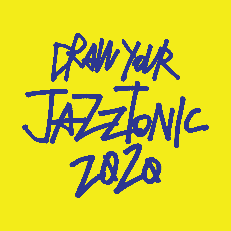 * 참가신청서는 jazztonic@naver.com 으로 보내주시기 바랍니다.* 제출하신 자료는 반환되지 않으며 자원활동가 선발 외 다른 용도로 사용되지 않습니다.* 위의 기재 내용이 사실이 아닐 경우 선발에서 제외됩니다.* 본 참가신청서에 기재하신 메일 주소로 재즈토닉 페스티벌 안내 메일이 수신될 예정입니다. 원치 않으실 경우 거부 란 에 체크해 주시기 바랍니다.